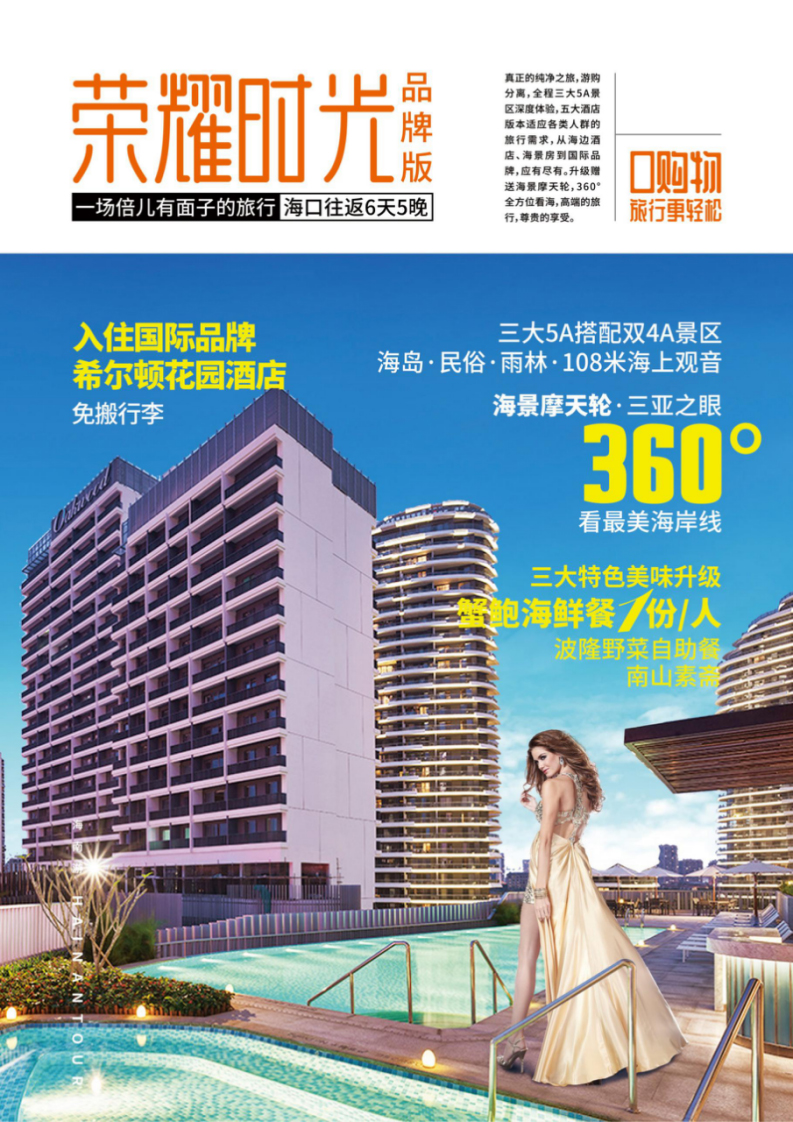 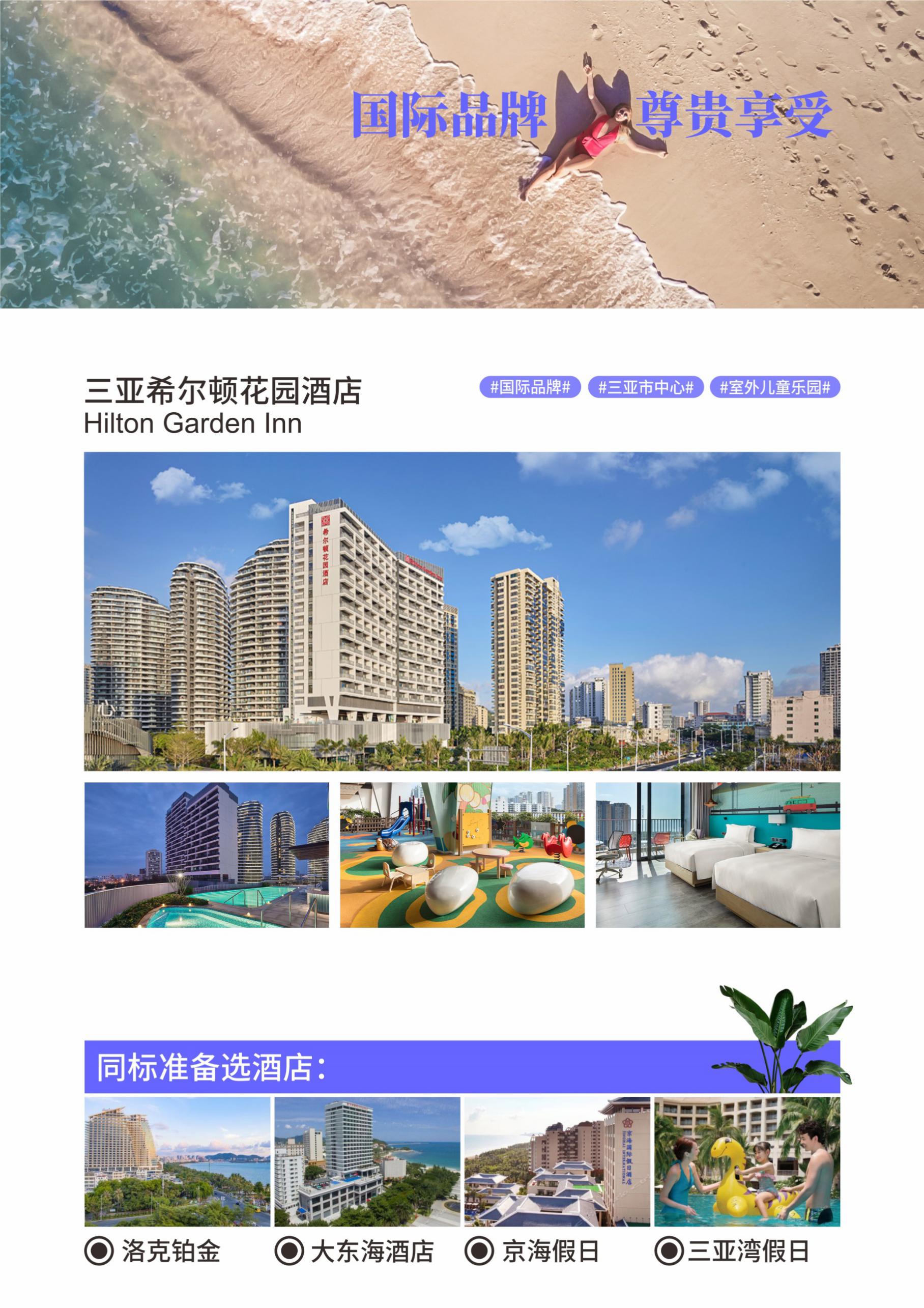 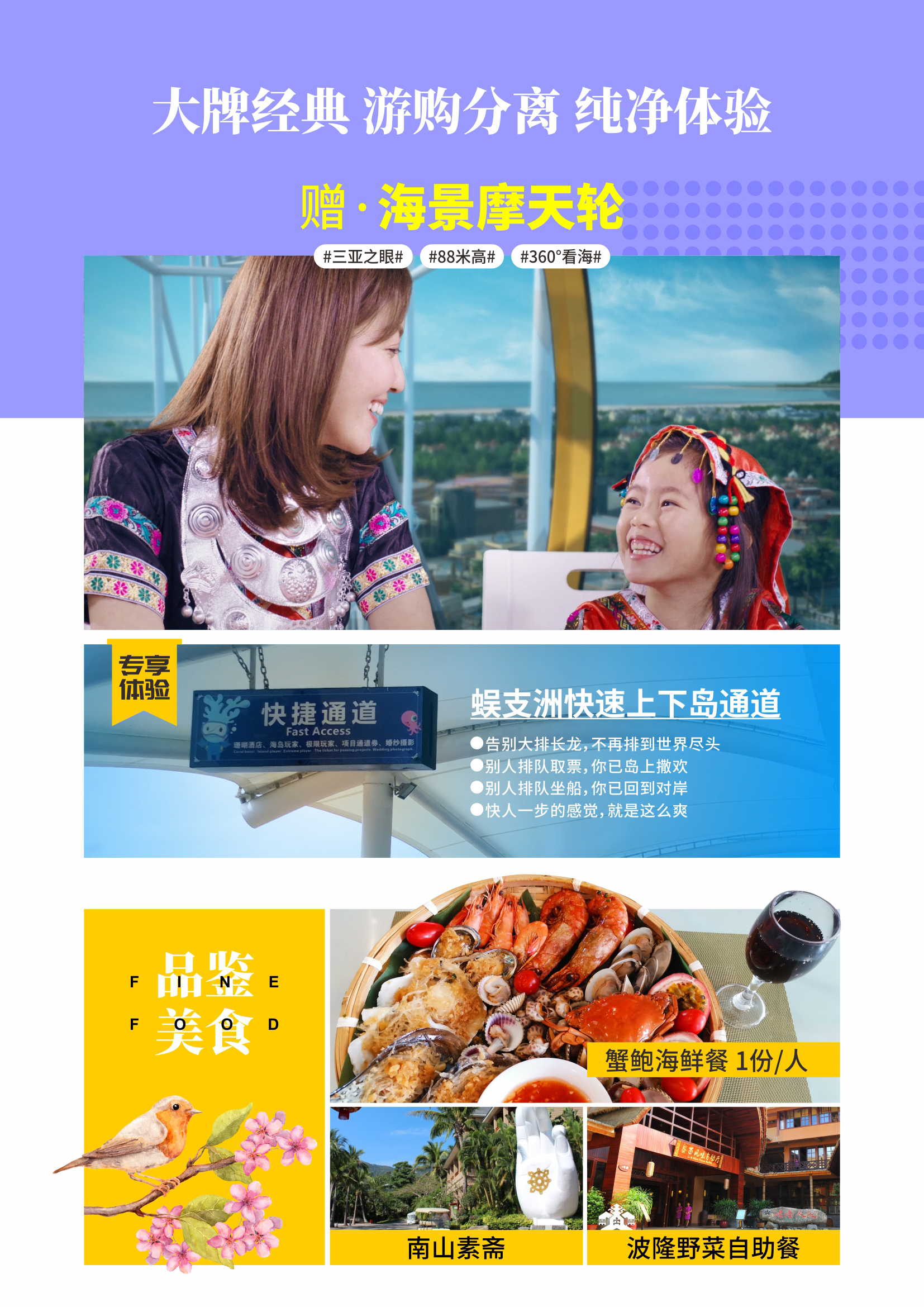 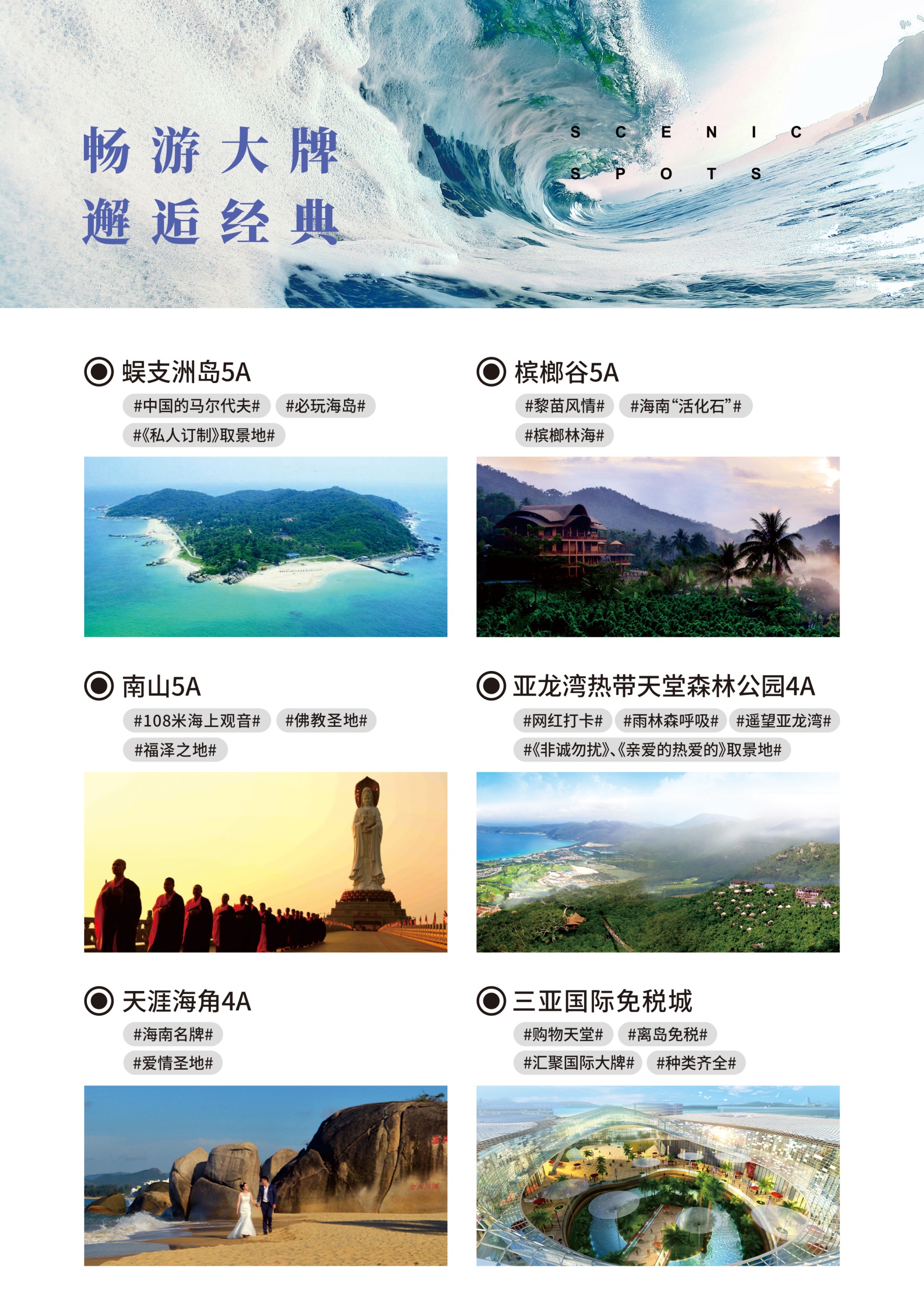 注：以上菜单为参考菜单，请以当天餐厅实际菜单为准荣耀时光（品牌版）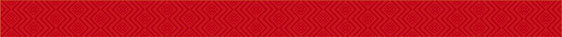 荣耀时光（品牌版）荣耀时光（品牌版）荣耀时光（品牌版）荣耀时光（品牌版）行程安排行程安排行程安排路线特色天数细化行程住有面子：入住国际品牌酒店，搭配海口指定酒店，享豪华度假。 玩有面子：三大5A搭配双4A景区，赠海景摩天轮，5A海岛蜈支洲（快速上下岛通道节约2小时）、5A民俗槟榔谷、5A佛境南山、4A雨林亚龙湾热带天堂森林公园、4A经典天涯海角、HOT新地标三亚国际免税城；每天2个景点，轻松行程深度体验。吃有面子：正餐标30元/人，升级品鉴“蟹鲍海鲜餐1份/人”、“波隆野菜自助餐”、“南山素斋”、各1次接待诚诺：0购物，全程不增加行程外购物点、不更换景点、不压缩游览时间。经典赠送：全程品牌矿泉水1瓶/人/天、旅行社责任险。D1出发地 >> 海口乘机抵达美丽海南岛，工作人员将在出口迎接您的到来，沿途欣赏海岛美景，回酒店休息，期待明天的精彩旅程。住宿安排：指定酒店餐饮安排：敬请自理住有面子：入住国际品牌酒店，搭配海口指定酒店，享豪华度假。 玩有面子：三大5A搭配双4A景区，赠海景摩天轮，5A海岛蜈支洲（快速上下岛通道节约2小时）、5A民俗槟榔谷、5A佛境南山、4A雨林亚龙湾热带天堂森林公园、4A经典天涯海角、HOT新地标三亚国际免税城；每天2个景点，轻松行程深度体验。吃有面子：正餐标30元/人，升级品鉴“蟹鲍海鲜餐1份/人”、“波隆野菜自助餐”、“南山素斋”、各1次接待诚诺：0购物，全程不增加行程外购物点、不更换景点、不压缩游览时间。经典赠送：全程品牌矿泉水1瓶/人/天、旅行社责任险。D2海口 >> 三亚景点安排：蜈支洲岛—三亚国际免税城 【蜈支洲岛】：（快速上下岛通道节约2小时，游览时间不少于180分钟，含上下岛时间，海上项目自理）国家5A级海岛，集丰富性与独特性于一体。沙质洁白细腻、海域清澈透明，海水能见度6—27米。30余项海上和潜水娱乐项目（自费），给前来观光和度假的旅游者带来原始、静谧、浪漫和 动感时尚的休闲体验。【三亚国际免税城】：（游览时间不少于90分钟）作为三亚新地标，聚集了香奈儿、兰蔻、阿玛尼等多种国际名品和丰盛美食，可充分享受国际旅游岛离岛免税政策带来的极大实惠与便利。  住宿安排：指定酒店餐饮安排：早餐：酒店用餐    中餐：自理    晚餐：自理住有面子：入住国际品牌酒店，搭配海口指定酒店，享豪华度假。 玩有面子：三大5A搭配双4A景区，赠海景摩天轮，5A海岛蜈支洲（快速上下岛通道节约2小时）、5A民俗槟榔谷、5A佛境南山、4A雨林亚龙湾热带天堂森林公园、4A经典天涯海角、HOT新地标三亚国际免税城；每天2个景点，轻松行程深度体验。吃有面子：正餐标30元/人，升级品鉴“蟹鲍海鲜餐1份/人”、“波隆野菜自助餐”、“南山素斋”、各1次接待诚诺：0购物，全程不增加行程外购物点、不更换景点、不压缩游览时间。经典赠送：全程品牌矿泉水1瓶/人/天、旅行社责任险。D3三亚一地景点安排：槟榔谷—亚龙湾热带天堂森林公园 —赠海景摩天轮【槟榔谷黎苗文化旅游景区】：（游览时间不少于120分钟）中国首家民族文化型5A级景区，海南民族文化的“活化石”，婀娜多姿的槟榔林海，置身于古木参天、藤蔓交织的热带雨林中。午餐享用波隆野菜自助餐，别具特色的本土风味。【亚龙湾热带天堂森林公园】：（游览不少于120分钟）“面朝大海，背靠青山，四季花开。” 三亚的天然大氧吧，拥有良好的热带雨林生态资源，景区内美丽的自然风光占据了冯小刚著名电影《非诚勿扰2》三分之二以上镜头，成为情侣们公认的爱情圣地，至今热度不减。赠海景摩天轮：中国最南端海上88米高的“三亚之眼”，这样的摩天轮，你一定没有体验过，在此尽览360°中国最美海岸线吧。（身高1.4米（不含）以下儿童需成人陪同，1名成人最多携带1名儿童，此项目不用不退费）住宿安排：指定酒店餐饮安排：早餐：酒店用餐   中餐：波隆野菜自助   晚餐：含住有面子：入住国际品牌酒店，搭配海口指定酒店，享豪华度假。 玩有面子：三大5A搭配双4A景区，赠海景摩天轮，5A海岛蜈支洲（快速上下岛通道节约2小时）、5A民俗槟榔谷、5A佛境南山、4A雨林亚龙湾热带天堂森林公园、4A经典天涯海角、HOT新地标三亚国际免税城；每天2个景点，轻松行程深度体验。吃有面子：正餐标30元/人，升级品鉴“蟹鲍海鲜餐1份/人”、“波隆野菜自助餐”、“南山素斋”、各1次接待诚诺：0购物，全程不增加行程外购物点、不更换景点、不压缩游览时间。经典赠送：全程品牌矿泉水1瓶/人/天、旅行社责任险。D4三亚一地景点安排：南山佛教文化苑—天涯海角【南山佛教文化苑】：（游览时间不少于120分钟）国家5A级旅游景区，更有举世瞩目的108米“南山海上观音”，景区内风光秀丽，集佛教文化、福寿文化、生态文化、民俗风情、历史传说、园林建设为一体。在南山，既能领略热带滨海美景，同时还能获得佛教文化带来的心灵慰藉，体味回归自然、天人合一的乐趣。【天涯海角】：（游览时间不少于120分钟）国家级风景名胜，海南标志性景区，景区依山傍海，碧海、青山、白沙、巨磊、礁盘，浑然一体，宛若七彩交融的丹青画屏；椰林、波涛、渔舟、鸥燕、云霞，辉映点衬，形成了南国独特的椰风海韵。住宿安排：指定酒店餐饮安排：早餐：酒店用餐   中餐：含   晚餐：自理住有面子：入住国际品牌酒店，搭配海口指定酒店，享豪华度假。 玩有面子：三大5A搭配双4A景区，赠海景摩天轮，5A海岛蜈支洲（快速上下岛通道节约2小时）、5A民俗槟榔谷、5A佛境南山、4A雨林亚龙湾热带天堂森林公园、4A经典天涯海角、HOT新地标三亚国际免税城；每天2个景点，轻松行程深度体验。吃有面子：正餐标30元/人，升级品鉴“蟹鲍海鲜餐1份/人”、“波隆野菜自助餐”、“南山素斋”、各1次接待诚诺：0购物，全程不增加行程外购物点、不更换景点、不压缩游览时间。经典赠送：全程品牌矿泉水1瓶/人/天、旅行社责任险。D5三亚 >> 海口景点安排：椰田古寨—兴隆热带植物园—观澜湖新城【椰田古寨】：（游览时间不少于90分钟）浏览黎族先民飘洋过海的历史印迹和文化记忆，既有大自然鬼斧神工的自然奇迹，又有厚重沉淀的具有上古遗风的钻木取火，黎族织锦等多项非物质文化遗产，更有刻于血肉之躯的古老文化遗存——黎族最后一代的绣面文身阿婆。【兴隆热带植物园】：（游览时间不少于90分钟）一本关于热带植物的百科全书，大自然的种种奇妙在这里五彩纷呈，名优稀特不胜枚举；穿行于植物园，获得一份探奇的惊喜、一种释然的心态；各种奇特的热带植物花木组成一幅幅美丽的图画，置身其中，仿如画中游。【观澜湖新城】：（游览时间不少于30分钟）感受有吃、有玩、有得逛的绿色生态城市综合体。住宿安排：指定酒店餐饮安排：早餐：酒店用餐   中餐：含   晚餐：自理住有面子：入住国际品牌酒店，搭配海口指定酒店，享豪华度假。 玩有面子：三大5A搭配双4A景区，赠海景摩天轮，5A海岛蜈支洲（快速上下岛通道节约2小时）、5A民俗槟榔谷、5A佛境南山、4A雨林亚龙湾热带天堂森林公园、4A经典天涯海角、HOT新地标三亚国际免税城；每天2个景点，轻松行程深度体验。吃有面子：正餐标30元/人，升级品鉴“蟹鲍海鲜餐1份/人”、“波隆野菜自助餐”、“南山素斋”、各1次接待诚诺：0购物，全程不增加行程外购物点、不更换景点、不压缩游览时间。经典赠送：全程品牌矿泉水1瓶/人/天、旅行社责任险。D6海口 >> 温馨的家专人送机，乘机返回温馨家园（酒店退房时间为中午12点前）。餐饮安排：早餐：酒店用餐   中餐：自理   晚餐：自理注明：以上行程景点浏览仅供参考，在不减少景点情况下将对行程游览顺序进行调整，具体游览顺序请以实际出游为准。费用包含 费用包含 费用包含 旅游交通：往返机票、机建燃油、海南当地VIP空调旅游车，1人1正座（26座以下无行李箱）；住宿标准：入住3晚国际品牌酒店，搭配2晚海口；景点门票：报价包含景点首道门票（不含景区内设自费项目，另有约定除外）；用餐标准：全程4正5早，正餐标30元/人/餐，升级品鉴“蟹鲍海鲜餐1份/人”、“波隆野菜自助餐”、“南山素斋”各1次；保险服务：最高保额30万元/人海南旅行社责任险；导游服务：持证专业导游，幽默风趣耐心解说、贴心细致管家式服务；儿童费用：2岁以上1.2米以下儿童只含半价正餐+车位，不含早餐；特别说明：“费用包含说明”内容以外的所有费用不包含。旅游交通：往返机票、机建燃油、海南当地VIP空调旅游车，1人1正座（26座以下无行李箱）；住宿标准：入住3晚国际品牌酒店，搭配2晚海口；景点门票：报价包含景点首道门票（不含景区内设自费项目，另有约定除外）；用餐标准：全程4正5早，正餐标30元/人/餐，升级品鉴“蟹鲍海鲜餐1份/人”、“波隆野菜自助餐”、“南山素斋”各1次；保险服务：最高保额30万元/人海南旅行社责任险；导游服务：持证专业导游，幽默风趣耐心解说、贴心细致管家式服务；儿童费用：2岁以上1.2米以下儿童只含半价正餐+车位，不含早餐；特别说明：“费用包含说明”内容以外的所有费用不包含。旅游交通：往返机票、机建燃油、海南当地VIP空调旅游车，1人1正座（26座以下无行李箱）；住宿标准：入住3晚国际品牌酒店，搭配2晚海口；景点门票：报价包含景点首道门票（不含景区内设自费项目，另有约定除外）；用餐标准：全程4正5早，正餐标30元/人/餐，升级品鉴“蟹鲍海鲜餐1份/人”、“波隆野菜自助餐”、“南山素斋”各1次；保险服务：最高保额30万元/人海南旅行社责任险；导游服务：持证专业导游，幽默风趣耐心解说、贴心细致管家式服务；儿童费用：2岁以上1.2米以下儿童只含半价正餐+车位，不含早餐；特别说明：“费用包含说明”内容以外的所有费用不包含。酒店说明 酒店说明 酒店说明 地区/标准地区/标准指定酒店海口·指定酒店海口·指定酒店盛福乐康年、巨制荷泰、维纳斯、绿地Q酒店、美兰机场酒店、新燕泰、诺富特、宝华三亚·指定酒店三亚·指定酒店希尔顿花园、洛克铂金、大东海酒店、京海假日、三亚湾假日注：如遇旺季酒店房型售罄或酒店会议、政府活动占用等情形，我社将会升级至不低于以上所列标准的同类型酒店，敬请谅解。注：如遇旺季酒店房型售罄或酒店会议、政府活动占用等情形，我社将会升级至不低于以上所列标准的同类型酒店，敬请谅解。注：如遇旺季酒店房型售罄或酒店会议、政府活动占用等情形，我社将会升级至不低于以上所列标准的同类型酒店，敬请谅解。餐饮说明 餐饮说明 餐饮说明 波隆野菜自助凉菜类：海鲜卷、金针菇拌青瓜、糖拌西红柿、黎家萝卜干、凉拌野菜、洋葱拌木耳、凉拌海带丝；热菜类：白切槟榔鸡、腐竹焖鸭块、豆酱蒸河鲜、脆皮木瓜酥、爽口水立方、蒌叶煎土鸡蛋、清蒸南瓜、炒时蔬、野菜煎五花肉、黎家豆腐、烧汁爽肉、木瓜炒韭菜、海白煮萝卜丝；汤类：野生山菌老鸡汤、槟榔花冬瓜老鸭汤、猪肺汤；主食类：腌海南粉、绿豆糕甜品、地瓜粥、野菜炒饭、老面馒头、野菜瘦肉粥、蛋糕、香蒸菜包；田园沙律：紫椰子菜、红萝卜、洋葱、青瓜、圣女果、西生菜、大葱、玉米、红腰果。凉菜类：海鲜卷、金针菇拌青瓜、糖拌西红柿、黎家萝卜干、凉拌野菜、洋葱拌木耳、凉拌海带丝；热菜类：白切槟榔鸡、腐竹焖鸭块、豆酱蒸河鲜、脆皮木瓜酥、爽口水立方、蒌叶煎土鸡蛋、清蒸南瓜、炒时蔬、野菜煎五花肉、黎家豆腐、烧汁爽肉、木瓜炒韭菜、海白煮萝卜丝；汤类：野生山菌老鸡汤、槟榔花冬瓜老鸭汤、猪肺汤；主食类：腌海南粉、绿豆糕甜品、地瓜粥、野菜炒饭、老面馒头、野菜瘦肉粥、蛋糕、香蒸菜包；田园沙律：紫椰子菜、红萝卜、洋葱、青瓜、圣女果、西生菜、大葱、玉米、红腰果。蟹鲍海鲜餐1份/人野生南海鲍鱼（2只）、野生和乐蟹（1只）、野生大海虾（2只）、粉丝蒸扇贝（2个）、粉丝蒸带子（2只）、白灼沙包螺、白灼鸡腿螺、白灼花螺、红酒1杯/人、鸡油饭1晚/人、小菜一份、水果一份野生南海鲍鱼（2只）、野生和乐蟹（1只）、野生大海虾（2只）、粉丝蒸扇贝（2个）、粉丝蒸带子（2只）、白灼沙包螺、白灼鸡腿螺、白灼花螺、红酒1杯/人、鸡油饭1晚/人、小菜一份、水果一份补充说明